UNIVERSIDAD NACIONAL AUTÓNOMA DE MÉXICO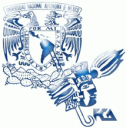 FACULTAD DE CONTADURÍA Y ADMINISTRACIÓNSECRETARÍA DE RELACIONES Y EXTENSIÓN UNIVERSITARIADEPARTAMENTO DE PROYECTOS ESPECIALESPROGRAMA DE BECA ALIMENTICIAS o l i c i t u d DATOS PERSONALES.INFORMACIÓN SOCIOECONÓMICA.INFORMACIÓN FAMILIAR.Datos GeneralesGASTOS PERSONALESINFORMACIÓN GENERAL.¿Cuántos puntos llevas de actividades deportivas o de responsabilidad social? ____________________¿Cuántos puntos llevas de actividades culturales? ___________________________________________MOTIVOS POR LOS CUALES SOLICITAS LA BECA ALIMENTICIAACEPTO LA DECISIÓN QUE SE EMITA CON RESPECTO A MI SOLICITUD Y ENTREVISTA, Y QUE EL FALLO SERÁ INAPELABLE. ASIMISMO, QUE LA ENTREGA DE LA SOLICITUD Y DOCUMENTOS, NO GENERA LA OBLIGACIÓN DE ASIGNARME EL APOYO.Nombre y firma del alumno (a)						Fecha de entregaNota: En caso de no presentarse a la entrevista, la solicitud no procederá.Para uso exclusivo del personal del Departamento de Proyectos Especiales de la Secretaría de Relaciones y Extensión Universitaria.ES NECESARIO ENTREGAR LOS DOCUMENTOS COMPLETOS EN EL ORDEN SIGUIENTE:Recibió documentos: ___________________________________________   (Personal Proyectos Especiales SREU)PADREMADREViveNivel máximo de estudiosOcupaciónEdadVive en el núcleo familiar  No.El solicitante entregó FOTOCOPIA de:SINO    1Comprobante Inscripción    2Identificación (Credencial de estudiante)    3Historial académico ACTUALIZADO    4Comprobante de  domicilio    5Comprobante de ingresos principal sostén económico    6Recibo renta o Boleta predial    7Recibo agua     8Recibo luz     9Recibo gas10Recibo teléfono